注文書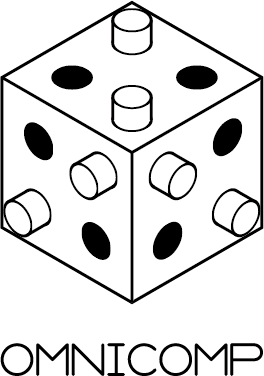 FAX 	0466-82-3388ご注文日　　　　　　年　　　月　　　日ご注文情報お支払方法現金支払		□　代金引換	口座振込※口座振込の場合、入金確認後郵送いたします振込先　　横浜信用金庫　湘南台支店口座名義　ユニバーサルソフト有限会社　ユニバーサルソフト（ユ口座番号　０４４１４３６ご注文内容　オムニコンプ　1箱　27,500円(税込)	※本体価格　25,000円　消費税	　　 2,500円　 (消費税率が変わった場合は変更になります)ユニバーサルソフト有限会社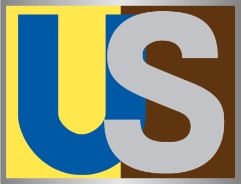 TEL：0466-82-3311／FAX：0466-82-3388Mail：info@universalsoft.co.jp〒252-0814　神奈川県藤沢市天神町2-1-6フリガナ名前フリガナ住所〒　　　　－電話番号　　　　　　　（　　　　）Email